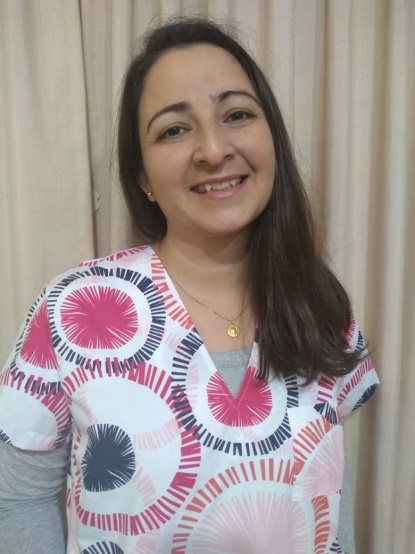 Formación Profesional:Posgrado de actualización en evaluación diagnóstica y terapéutica de los Trastornos Fonológicos del Lenguaje en el niño y sus consecuencias en el aprendizaje escolar. Atención Fonoaudiológica en Internación. Neonatología y Pediatría.Neuro-Rehabilitación, Control neuromotor según Brondo, Disfunciones del sistema cérvico-cráneo-oro-facial.Instrucción al modelo DIR  y  DIRFloortime. The interdisciplinary Council on Development  and Learning.Intervención en ABA, análisis aplicado a la conducta, Abordaje de comportamientos no deseados, el lenguaje como Hito en el desarrollo de un niño con TEA, Enseñanza de habilidades sociales en autismo. Fundación Lovaas- España. PECS, “Picture Exchange Communication System”. Pyramid  Educational Consultants Spain.Comunicación Bimodal. Taping Neuro Fascial, vendaje neuro-muscular. Sistema Estomatognático.Actualización evaluativa, en niños y adolescentes orientación neurolingüística. Escala de evaluación de conducta adaptativa Vineland 3. Habilidades comunicativas, La matriz de comunicación.